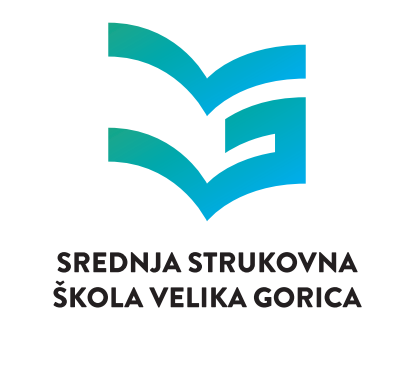 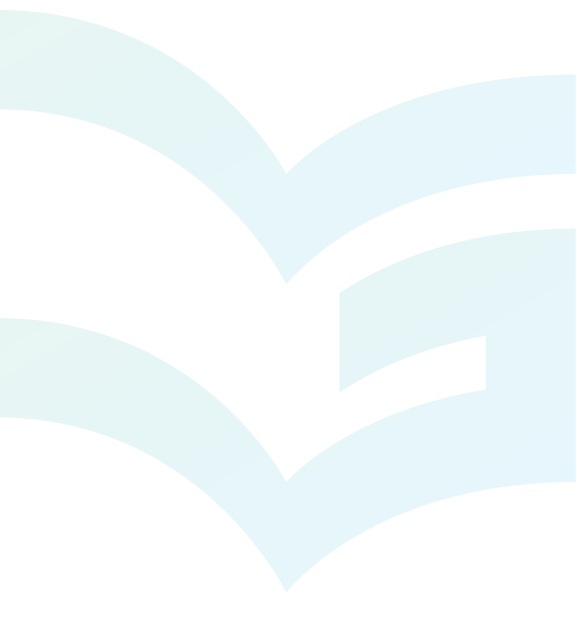 Poštovani roditelji i učenici,u našoj školi ćemo i u školskoj godini 2023./2024. provoditi  fakultativnu nastavu iz Njemačkog jezika.  Jedna od temeljnih Europskih obrazovnih kompetencija je višejezičnost. Važnost poznavanja i vladanje više od jednog stranog jezika je veoma važna pri školovanju, pronalasku posla i napredovanju. Kada pišemo životopis posebno navodimo znanje stranih jezika čime povećavamo svoju konkurentnost. Mnogi ljudi se nakon školovanja odlučuju na pohađanje tečajeva stranih jezika, no zašto pohađati tečajeve  kada sada imate priliku besplatno i na zabavan način u grupi naučiti osnove komunikacije (u govoru i pismu) na njemačkom jeziku ili produbiti već postojeća znanja.Status fakultativnog predmeta znači da taj predmet nije obvezan za sve učenike, ali je obvezno redovno pohađanje tijekom cijele godine za one učenike koji se na to odluče.Fakultativni predmeti se vrednuju i ocjenjuju sukladno Pravilniku o načinu, postupcima i elementima vrednovanja učenika u osnovnoj i srednjoj školi i školskom kurikulumu, a zaključna ocjena iz fakultativnog predmeta upisuje se i u razrednu svjedodžbu za tu školsku godinu.U svrhu planiranja i organizacije nastave u sljedećoj školskoj godini molimo Vas da svojim potpisom potvrdite da je Vaše dijete zainteresirano za pohađanje fakultativne nastave Njemačkog jezika u školskoj godini 2023./2024. kako bismo utvrdili točan broj učenika. (Potpisanu suglasnost donijeti na upis ili poslati na mail: sanja.pavisic@skole.hr)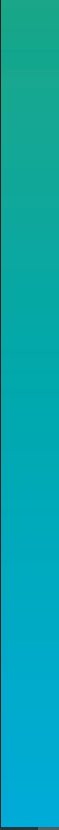 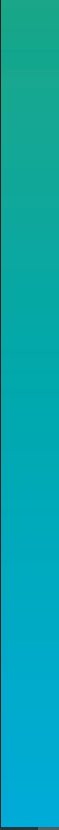 Suglasnost roditelja/skrbnika za pohađanje fakultativne nastave iz Njemačkog jezika u školskoj godini 2023./2024.Suglasan sam da moje dijete ___________________________, učenik/ca _______  razrednog odjela_____, Srednje strukovne škole Velika Gorica pohađa fakultativnu nastavu iz predmeta NJEMAČKI JEZIK ( molimo zaokružiti A ili B):A početno učenje                       B napredno učenjeU Velikoj Gorici, __________________2023. godine	               Potpis roditelja/skrbnika:                                                                                                                      ___________________Srednja strukovna škola Velika Gorica, Ulica kralja Stjepana Tomaševića 21, 10410 Velika Gorica
Tel: 01/6222 233-ravnatelj--01/6222 113-tajnica--01/6251-800--učenička referada-01/6222 256-računovodstvo
e-mail: ured@ss-strukovna-velikagorica.skole.hr